STUDY GUIDE: INTERVIEWINGRULES OF AN INTERVIEW:*Camera goes eye level with the interview subject*Say your name and spell it*Get Release Forms*Do not ask Yes or No Questions*Ask Guest to rephrase question in their answer*Never give away your microphone, always control the interview and end with Thank you.*If available, use 3 point lighting*Use Microphones if available, or be mindful of sound (WEAR HEADSETS)Definitions: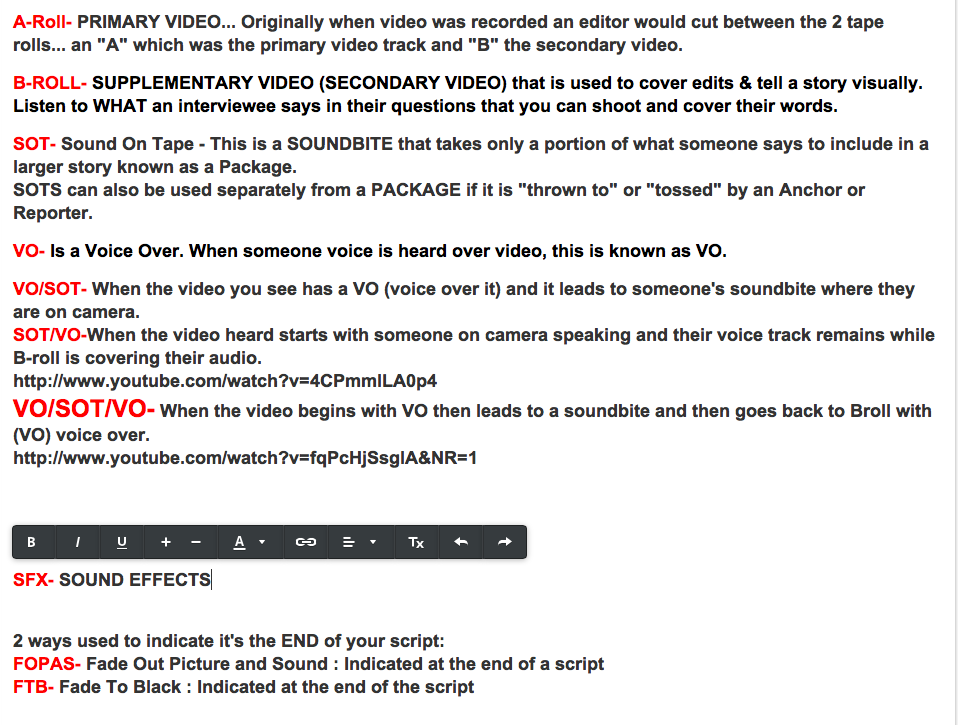 